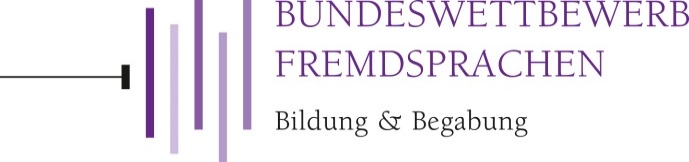 TEAM BERUF 2017 Ein Fremdsprachenwettbewerb für AuszubildendeFremdsprachen?Teamfähigkeit?Projektmanagement?Lust an der Herausforderung?Für Ihre Auszubildenden Selbstverständlichkeiten?Dann liegt nichts näher, als dass Sie Ihre Auszubildenden ansprechen und sie ermuntern, sich als Team zum TEAM BERUF 2017 anzumelden.Und so geht es:Team von 2 – 8 Auszubildenden bilden,  Höchstalter: 25 JahreBetreuer benennen (meist ein Ausbilder)Bis zum 28. Februar 2017 online anmeldenThema aussuchen: Dies ist freigestellt, muss aber einen Ausbildungs- oder Berufsbezug haben. Eingereicht werden können Komödien, Krimis, Dokumentationen… in einer oder mehreren Fremdsprache(n)Drehbuch für Film oder Hörspiel schreibenAufnahme planen und üben…üben…üben…Aufnahme am einfachsten mit dem Smartphone (maximal 7 Minuten)Bis zum 1. Juni den Film oder das Hörspiel beim Bundeswettbewerb Fremdsprachen hochladenDas zeichnet einen guten Beitrag aus:Überzeugende fremdsprachliche LeistungÜberzeugende Teamleistung mit gleichen Sprechanteilen aller TeilnehmerÜberzeugende inhaltliche DarstellungUnd so geht es weiter:Die besten Teams qualifizieren sich nach der Jurysitzung im Juni 2017 für das Azubiturnier. Dort wartet auf die Teilnehmer eine neue Herausforderung: Die anreisenden Teams werden betriebs- und schulübergreifend neu zusammengestellt. Ihre Aufgabe ist es, innerhalb von 24 Stunden ein fremdsprachiges Theaterstück zu erarbeiten und aufzuführen.Weitere Informationen?Liane MüllerBundeswettbewerb FremdsprachenKortrijker Str. 153177 BonnTel.: 0228 95915-33teamberuf@bundeswettbewerb-fremdsprachen.de